ЗАХТЕВ ЗА РЕШЕЊЕ  О РЕГИСТРАЦИЈИ И ОВЕРИ РЕДА ВОЖЊЕЗА ГРАДСКИ И ПРИГРАДСКИ  ПРЕВОЗНа основу члана 64. став 5. и 65. став 1. подтачка 2) Закона о превозу  путника у друмском саобраћају („Службени гласник РС“ број 68/2015, 41/2018, 44/2018-др закон и 83/2018) и чл. чл.7. Одлуке о јавном превозу путника у друмском саобраћају на територији општине Бач (Сл. лист општине Бач“, бр. 30/2013 и 27/2015), подносим захтев за регистрацију и оверу реда вожње у градском и приградском превозу, по уговору број_________________ од дана ________________. године, закљученог између ___________________________________и _________________________________.________________________________(пословно име правног лица), МБ и ПИБ ______________________Уз захтев достављам:Упознат/а сам са одредбом члана 103. став 3. Закона о општем управном поступку („Службени гласник РС“, бр. 18/2016), којом је прописано да у поступку који се покреће по захтеву странке орган може да врши увид, прибавља и обрађује личне податке о чињеницама о којима се води службена евиденција када је то неопходно за одлучивање, осим ако странка изричито изјави да ће те податке прибавити сама. Ако странка у року не поднесе личне податке неопходне за одлучивање органа, захтев за покретање поступка ће се сматрати неуредним.Напомене:Општинска управа  је дужна да  реши предмет  у  року од___  дана од дана достављања уредне документације.Таксе/накнаде:Локална административна такса у износу од 1000,00 динара се уплаћује на  текући рачун број 840-742251843-73, корисник Буџет Општине Бач, позив на број 68-204, сврха дознаке „локална  административна такса“, у износу од 1000,00динара.Место и датум __________________Седиште______________________________Заступник______________________________Контакт телефон_______________________________Потпис _______________________________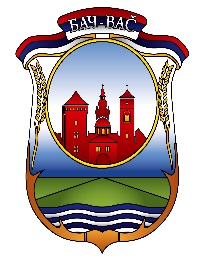 РЕПУБЛИКА СРБИЈААУТОНОМНА ПОКРАЈИНА ВОЈВОДИНАОПШТИНА БАЧОпштинска управа БачОдељење за урбанизам, заштиту животне средине, имовинско правне и комунално стамбене пословеРБДокументаФорма документа1.Ред вожње за сваку релацију у уговоруПисана форма2.Доказ о плаћеној локалној административној таксиОригиналОЗНАЧИТЕ ЗНАКОМ X У ПОЉИМА ИСПОДОЗНАЧИТЕ ЗНАКОМ X У ПОЉИМА ИСПОДРБПодаци из документаСагласан сам да податке прибави органДостављам сам1.Уговор о градском и приградском превозу